Bamboo Brook Outdoor Education CenterVolunteer Tree PlantingJoin Raritan Headwaters Association and Morris County Parks Commission as we restore the stream corridor along the Herzog Brook. Trees help stabilize streambanks, prevent erosion, control flooding, provide habitat for wildlife, and provide shade which helps maintain cooler temperatures for fish and other aquatic life. Please join us for this important endeavor!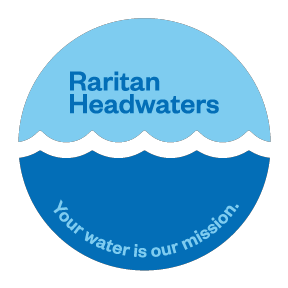 Wednesday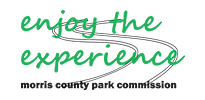 May 8  10am-1pm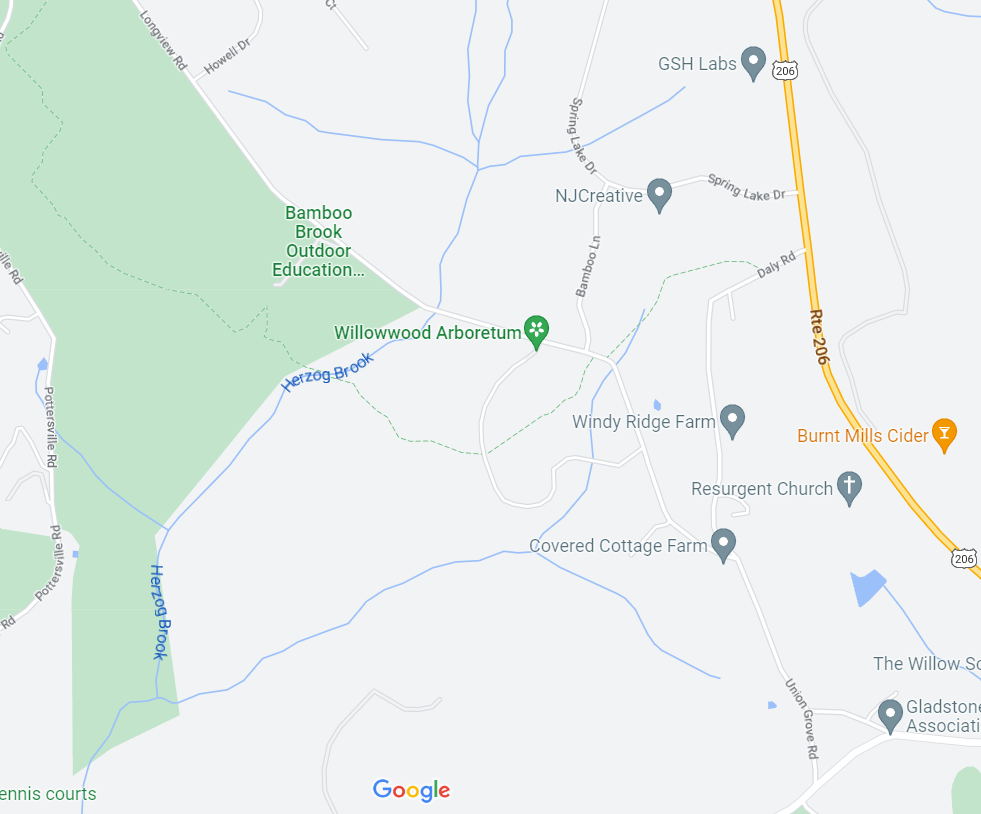 Please register in advance for this event by visiting RHA’s events calendar:https://www.raritanheadwaters.org/events-happenings/ To coordinate a large corporate group, please contact our Volunteer Coordinator, Debbie Newcomb dnewcomb@raritanheadwaters.orgFor questions about the planting, contact ourRestoration Coordinator, Robert Lucas rlucas@raritanheadwaters.org